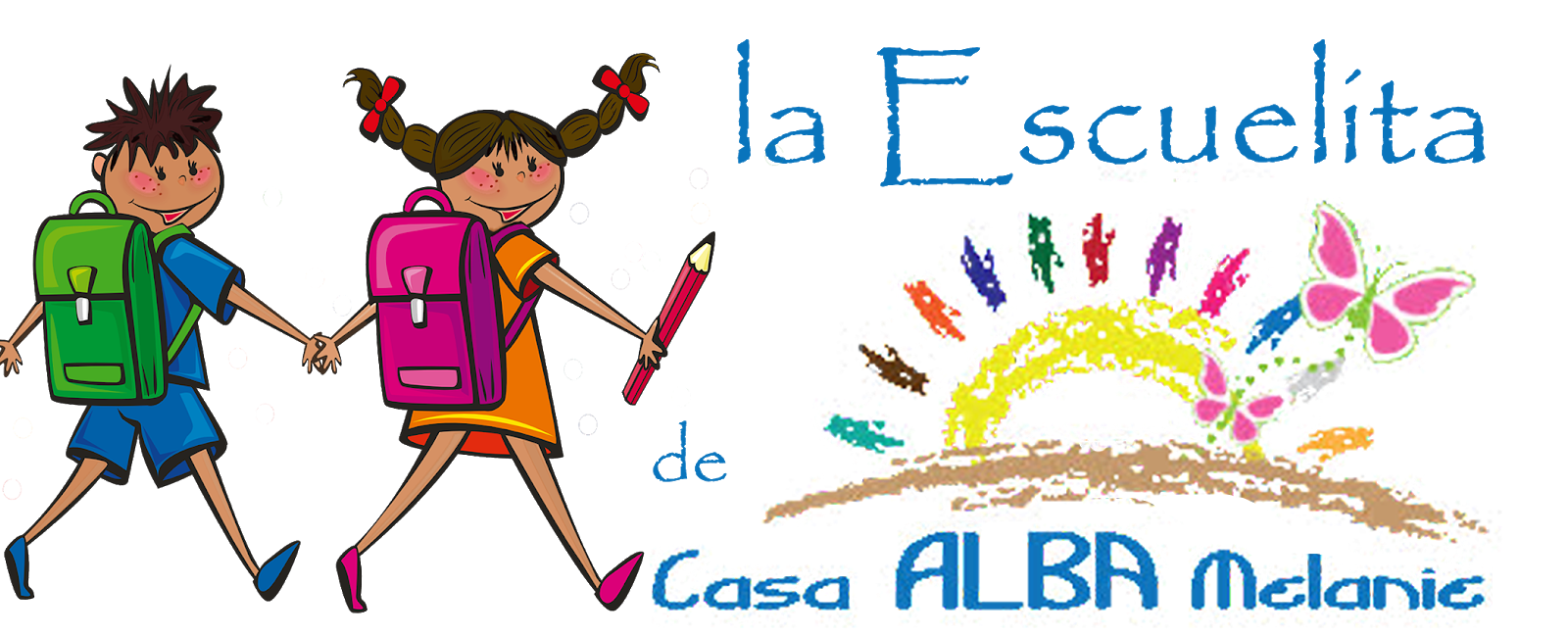 BIENVENIDO A LA ESCUELITA DE CASA ALBA MELANIETenemos clases todos los lunes y miércoles según el grupo donde su estudiante esté inscrito. Iniciamos el 12 de septiembre de 2022 y terminamos el 24 de mayo de 2023. Cada sesión tiene una duración de dos horas con los siguientes horarios.Grupo de los lunes:			9:15 a.m.-11:15 a.m. Grupos de los miércoles		9:15 a.m.-11:15 a.m.	12:15 p.m.-2:15 p.m.=    N O   H A Y   C L A S E S  =LUGAR:  Iglesia Luterana Grace.  321 S. Madison Street en Green Bay, WI. (frente a Casa ALBA Melanie)AL ENTRAR AL EDIFICIO: Favor de NO tocar el timbre para llamar a la oficina de la iglesia. Alguien estará en la puerta desde las 9:10 a.m. hasta las 9:25 a.m. y de las 12:10 p.m. a las 12: 25 p.m. según sea el caso. Si por alguna razón no hubiera nadie en la entrada cuando usted llegue, por favor LLAME o TEXTEE al número de teléfono que está en el letrero de la puerta y alguien le permitirá el acceso al edificio.EN CASO DE MALAS CONDICIONES CON EL CLIMA.  La Escuelita seguirá los lineamientos de las Escuelas Públicas del área de Green Bay. Para confirmar cualquier cancelación, puede revisar la página https://www.gbaps.org/ En caso de que las clases no se cancelen, pero las condiciones de la carretera o las calles sean malas y no se sienta cómodo manejando, no dude en quedarse en casa en lugar de venir a La Escuelita ese día.SI NO PUEDE VENIR o tiene cualquier otra situación o preguntas, por favor llame o envíe un mensaje de texto para justificar la ausencia de su estudiante a:   	Norma:(920) 265-8694		 Kevin: (920) 227-8048	WELCOME TO LA ESCUELITA DE CASA ALBA MELANIEWe have classes every Monday and Wednesday depending on the group where your student is enrolled. We start school on September 12, 2022 and end on May 24, 2023. Each session lasts two hours with the following schedules.Monday group:		9:15 a.m.-11:15 a.m. 			Wednesday groups:		9:15 a.m.-11:15 a.m.	12:15 p.m.-2:15 p.m.	= N O   S C H O O L  =PLACE:  Grace Lutheran Church.  321 S. Madison Street in Green Bay, WI. (Across from Casa ALBA Melanie)UPON ENTERING THE BUILDING: Please DO NOT ring the bell to call the church office. Someone will be at the door from 9:10 a.m. to 9:25 a.m. and from 12:10 p.m. to 12:25 p.m. according to the group your student is registered in. If for any reason there is no one at the entrance when you arrive, please CALL or TEXT the phone number that is on the door sign and someone will allow you access to the building.IN CASE OF BAD WEATHER CONDITIONS.  La Escuelita will follow the guidelines of the Green Bay Area Public Schools. To confirm any cancellations, you can check the page https://www.gbaps.org/ In case classes are not cancelled, but road or street conditions are bad and you don't feel comfortable driving, please stay home and let us know if you decide to do so. IF YOU ARE UNABLE TO COME or have any other situation or questions, please call or text to justify your student's absence to:	   Norma:(920) 265-8694 		Kevin: (920) 227-8048		sesión del díanoviembre 2022diciembre 2022enero 2023marzo 2023mayo 2023lunes2119 y 262 y 162022miércoles2326 y 284 y 182224 graduaciónDayNovember 2022December 2022January 2023March 2023May 2023Monday2119, 262,162022Wednesday2326, 284, 182224 graduation